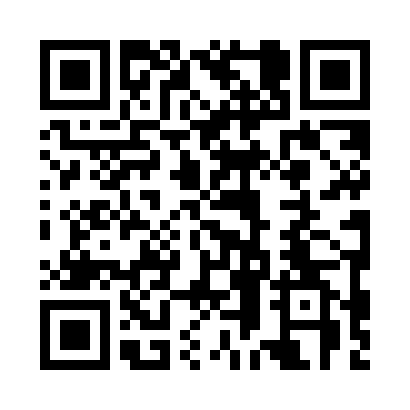 Prayer times for Sutorville, Ontario, CanadaMon 1 Jul 2024 - Wed 31 Jul 2024High Latitude Method: Angle Based RulePrayer Calculation Method: Islamic Society of North AmericaAsar Calculation Method: HanafiPrayer times provided by https://www.salahtimes.comDateDayFajrSunriseDhuhrAsrMaghribIsha1Mon4:075:531:326:509:1010:562Tue4:085:541:326:509:1010:563Wed4:095:541:326:509:1010:564Thu4:095:551:326:509:1010:555Fri4:105:561:336:499:0910:546Sat4:115:561:336:499:0910:547Sun4:125:571:336:499:0910:538Mon4:135:581:336:499:0810:529Tue4:145:581:336:499:0810:5110Wed4:165:591:336:499:0710:5111Thu4:176:001:336:499:0710:5012Fri4:186:011:346:489:0610:4913Sat4:196:021:346:489:0610:4814Sun4:206:021:346:489:0510:4715Mon4:226:031:346:479:0410:4616Tue4:236:041:346:479:0410:4417Wed4:246:051:346:479:0310:4318Thu4:266:061:346:469:0210:4219Fri4:276:071:346:469:0110:4120Sat4:286:081:346:469:0010:3921Sun4:306:091:346:459:0010:3822Mon4:316:101:346:458:5910:3723Tue4:336:111:346:448:5810:3524Wed4:346:111:346:448:5710:3425Thu4:356:121:346:438:5610:3326Fri4:376:131:346:428:5510:3127Sat4:386:141:346:428:5410:3028Sun4:406:151:346:418:5310:2829Mon4:416:171:346:418:5210:2630Tue4:436:181:346:408:5010:2531Wed4:446:191:346:398:4910:23